Supporting InformationDLVO calculation The van der Waals interaction is calculated by (Elimelech et al., 1995),                                                                                      Equation S1Here a1 and a2 are particle radius, h is the separation distance, and A is the Hamaker constant. The electrostatic interaction between two spheres is calculated by,                                                       Equation S2Here z is the indifferent ion valence, e is the elementary charge, κ is the Debye length, and γ is a dimensionless function of the surface potential, defined as,                                                                                           Equation S3Where ψ is the surface charge, approximated by the zeta-potential of the particles. The total interaction energy is given by,                                                                                             Equation S4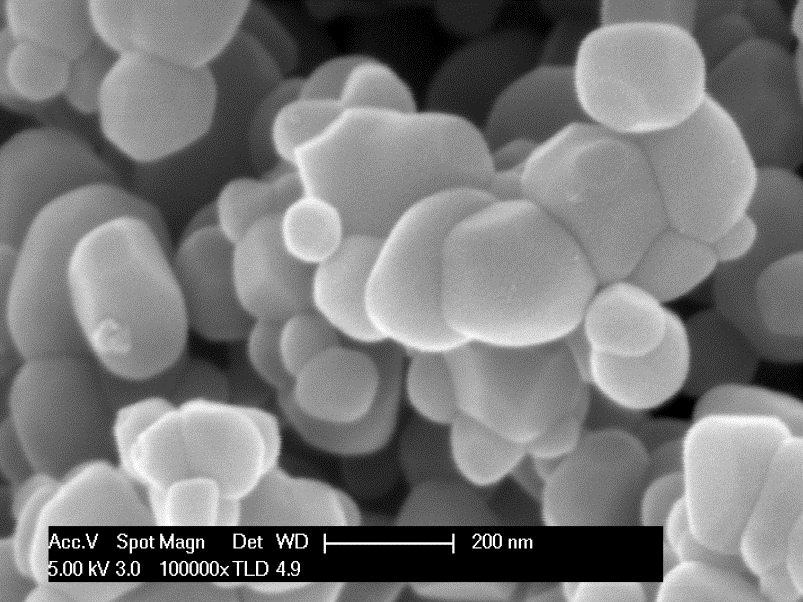 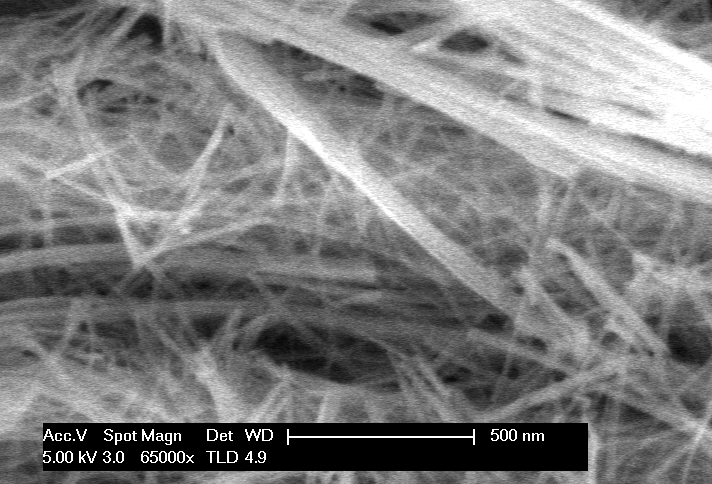 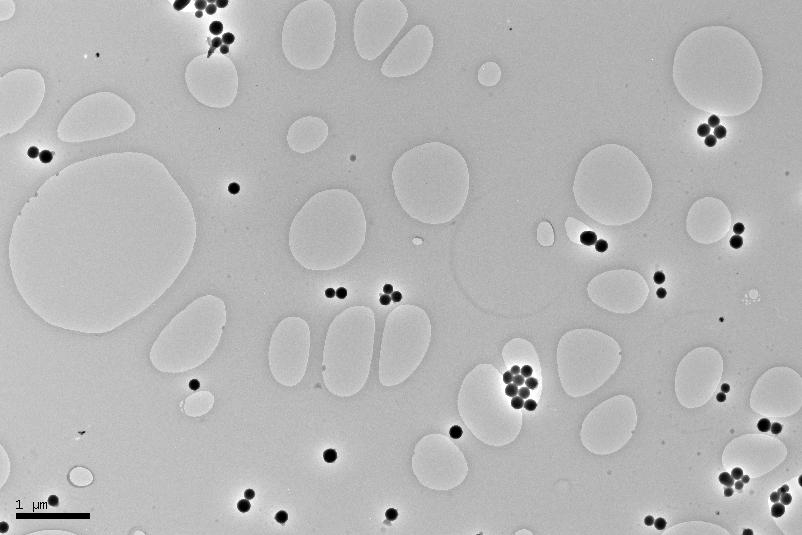 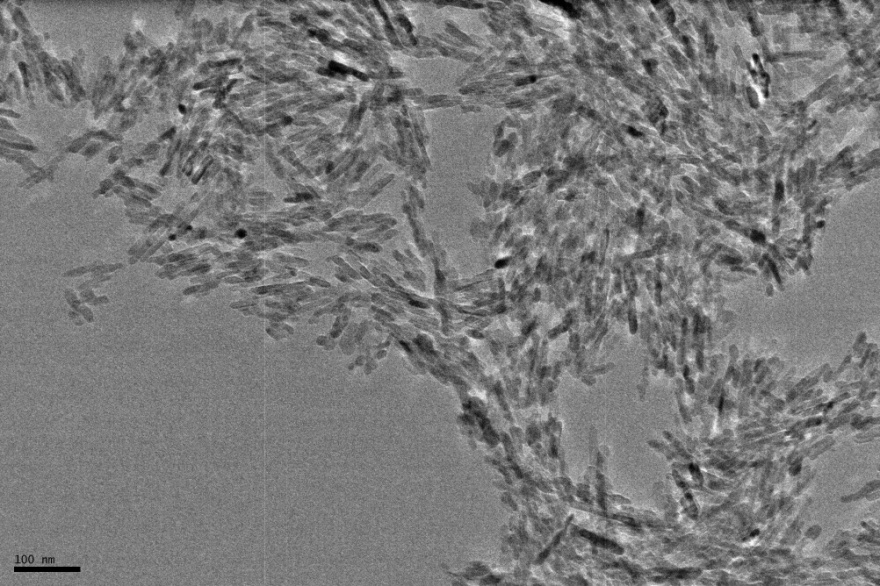 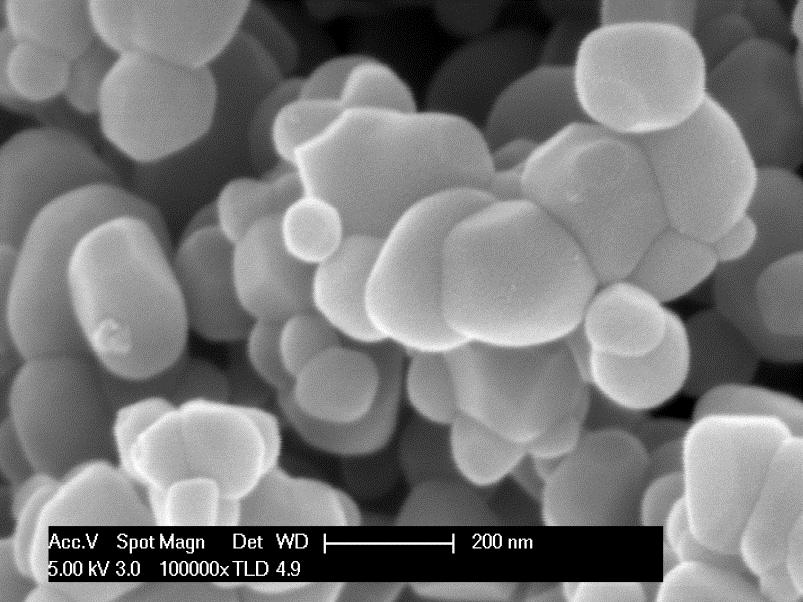 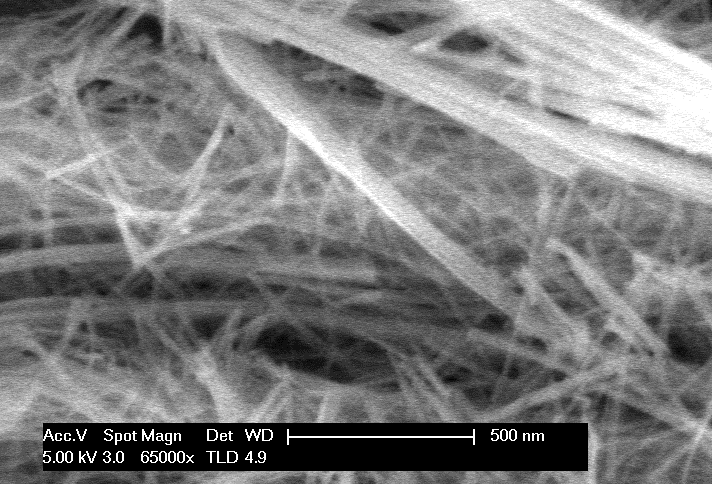 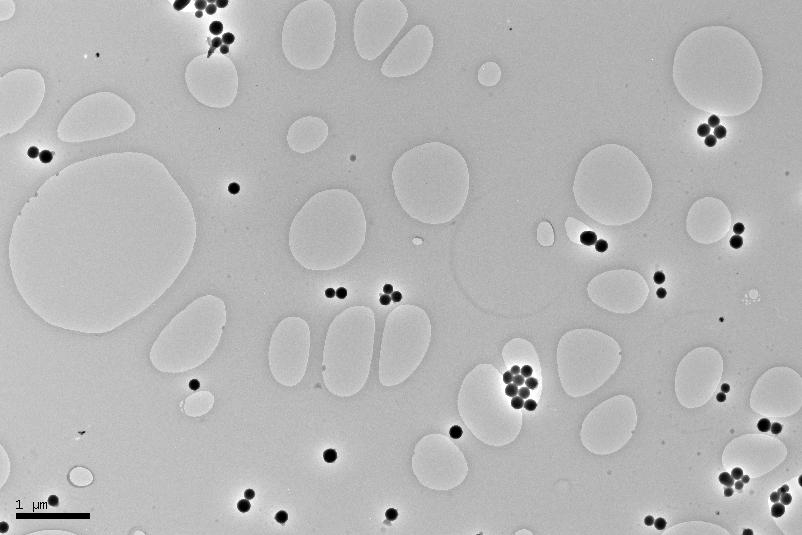 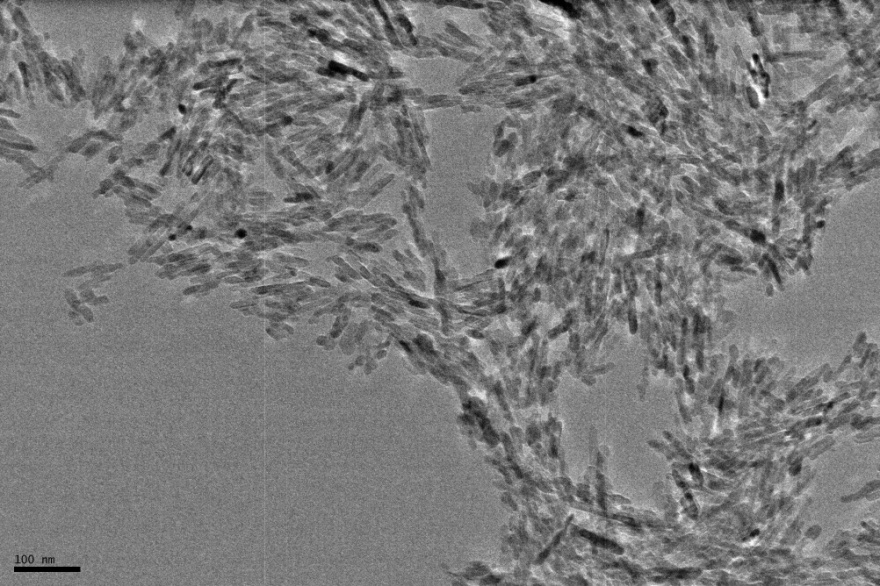 Figure S1. TEM/SEM images of AS4, AS5, RR4, and RR5 samples. Scale bar for RR4 is 100 nm.Figure S2. Representative agglomeration kinetics data for AS3, 50 mM NaCl.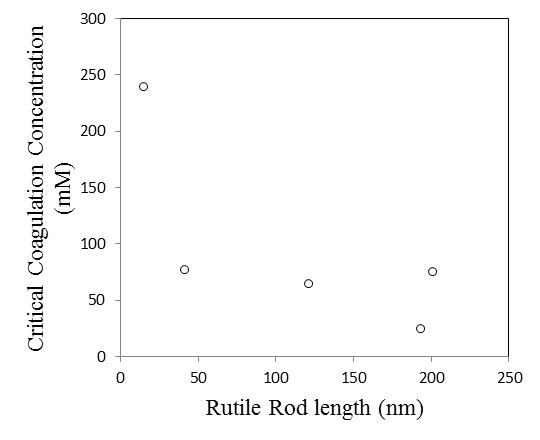 Figure S3.  Critical Coagulation Concentration as a function of rutile rod length. 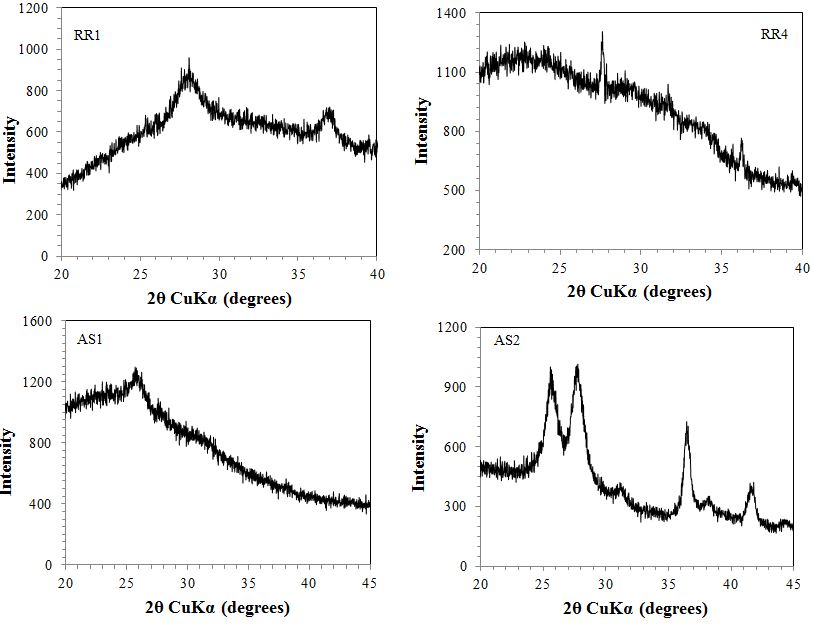 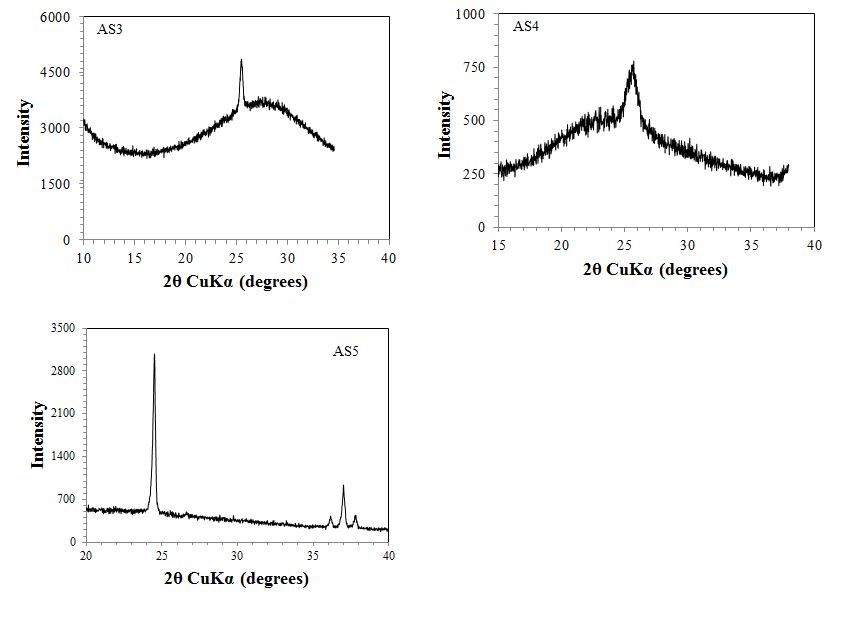 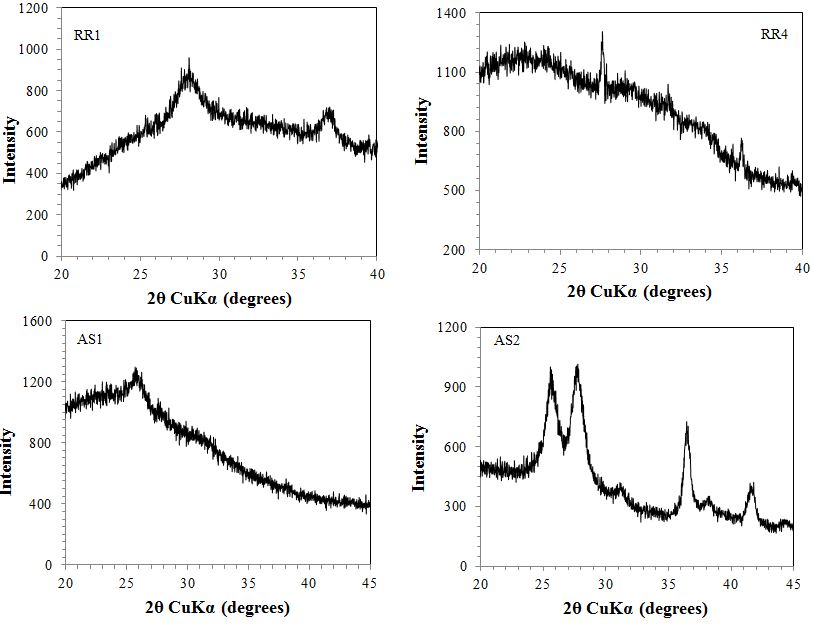 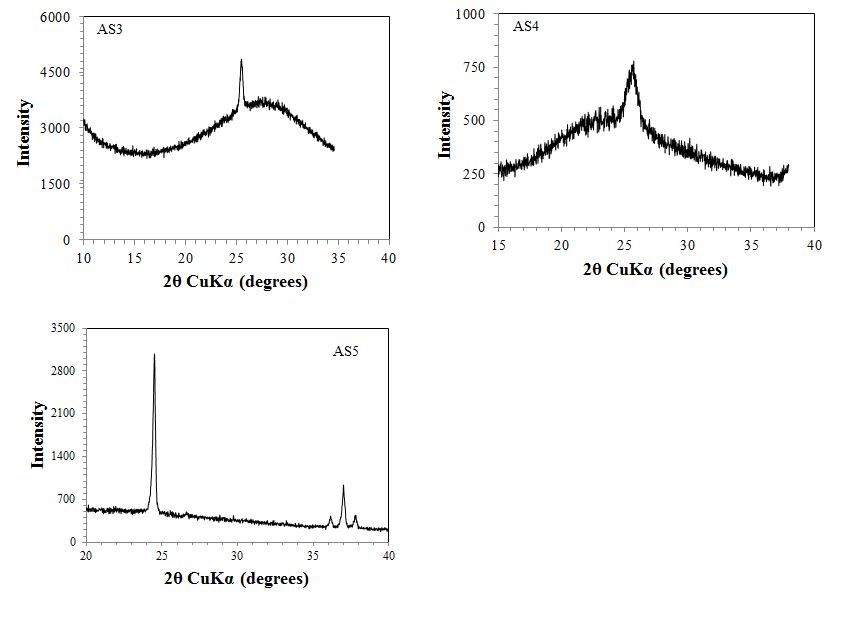 